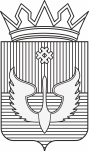 ПОСТАНОВЛЕНИЕАдминистрации Юсьвинского муниципального округаПермского края04.10. 2023                                                                                                     № 635Об утверждении Порядка разработки, реализации и оценки эффективности муниципальных программ Юсьвинского муниципального округаПермского краяВ соответствии с Бюджетным кодексом Российской Федерации, Федеральным законом от 6.10.2003 № 131-ФЗ «Об общих принципах организации местного самоуправления в Российской Федерации», Уставом Юсьвинского муниципального округа Пермского края,  Положением о бюджетном процессе в Юсьвинском муниципальном округе Пермского края, утвержденным решением Думы Юсьвинского муниципального округа Пермского края от 12.11.2019  № 28, в целях повышения эффективности использования бюджетных средств и совершенствования программно-целевого метода формирования бюджета Юсьвинского муниципального округа Пермского края администрация Юсьвинского муниципального округа Пермского края  ПОСТАНОВЛЯЕТ:1. Утвердить прилагаемый Порядок разработки, реализации и оценки эффективности муниципальных программ Юсьвинского муниципального округа Пермского края.2. Установить предельным сроком утверждения муниципальных программ  и внесения изменений в утвержденные муниципальные программы Юсьвинского муниципального округа Пермского края, предлагаемых к реализации начиная с очередного финансового года до 30 октября текущего года.3. Признать утратившими силу:3.1. постановление администрации Юсьвинского муниципального округа Пермского края от 13.03.2020 № 28 «Об утверждении Порядка разработки, реализации и оценки эффективности муниципальных программ Юсьвинского муниципального округа Пермского края».3.2. постановление администрации Юсьвинского муниципального округа Пермского края от 10.08.2021 № 397 «О внесении изменений в постановление администрации Юсьвинского муниципального округа Пермского края от 13.03.2020 № 28».3.3. постановление администрации Юсьвинского муниципального округа Пермского края от 23.08.2022 № 478 «О внесении изменений в постановление администрации Юсьвинского муниципального округа Пермского края от 13.03.2020 № 28».3.4. постановление администрации Юсьвинского муниципального округа Пермского края от 23.08.2023 № 541 «О внесении изменений в постановление администрации Юсьвинского муниципального округа Пермского края от 13.03.2020 № 28».4. Настоящее постановление вступает в силу с даты официального опубликования в газете «Юсьвинские вести» и на официальном сайте муниципального образования Юсьвинский муниципальный округ Пермского края в информационно-телекоммуникационной сети Интернет.5. Контроль за исполнением настоящего постановления возложить на Шидловскую Н.Ю, заместителя главы администрации округа по экономическому развитию.  Глава муниципального округа-глава администрации Юсьвинского муниципального округа Пермского края                                   Н.Г. НикулинУТВЕРЖДЕНпостановлением администрации Юсьвинского муниципального округа Пермского краяот 04.10.2023 № 635Порядок разработки, реализации и оценки эффективности муниципальных программ Юсьвинского муниципального округа Пермского края1. Общие положения1.1. Настоящий Порядок разработки, реализации и оценки эффективности муниципальных программ Юсьвинского муниципального округа Пермского края (далее - Порядок) определяет правила разработки, реализации и оценки эффективности муниципальных программ Юсьвинского муниципального округа Пермского края (далее – муниципальные программы), а также контроля за ходом их реализации.1.2. Муниципальные программы разрабатываются в соответствии с приоритетами социально-экономического развития, определенными документами стратегического планирования Юсьвинского муниципального округа Пермского края, с учетом документов стратегического планирования Пермского края и Российской Федерации в соответствующей сфере деятельности.1.3. Основные понятия, используемые в настоящем Порядке:1.3.1. Муниципальная программа - документ стратегического планирования, содержащий комплекс мероприятий, взаимоувязанных по задачам, срокам осуществления, исполнителям и ресурсам и обеспечивающих наиболее эффективное достижение целей и решение задач социально-экономического развития Юсьвинского муниципального округа Пермского края, определенных документами стратегического планирования социально-экономического развития Юсьвинского муниципального округа Пермского края.Муниципальная программа включает в себя подпрограммы, содержащие в том числе основные мероприятия и мероприятия Юсьвинского муниципального округа Пермского края.1.3.2. Подпрограмма - комплекс основных мероприятий и мероприятий, направленных на решение конкретных задач в рамках муниципальной программы. 1.3.3. Основное мероприятие - комплекс мероприятий, направленных на решение конкретной задачи в рамках подпрограммы. Деление муниципальной программы на подпрограммы осуществляется исходя из масштабности и сложности решаемых в рамках муниципальной программы задач.На решение одной задачи подпрограммы может быть направлено одно и более основных мероприятий.Наименование основного мероприятия не может дублировать наименование задачи подпрограммы.1.3.4. Мероприятия - действия, направленные на обеспечение реализации муниципальной программы. Мероприятия подпрограмм в обязательном порядке должны быть увязаны с запланированными результатами подпрограммы.1.3.5. Руководитель муниципальной программы - заместитель главы администрации Юсьвинского муниципального округа Пермского края, руководитель аппарата администрации Юсьвинского муниципального округа Пермского края, курирующий соответствующее направление, в состав которого входит соисполнитель программы, и осуществляющий общее руководство (руководство) соисполнителем программы.1.3.6. Ответственный исполнитель муниципальной программы – администрация Юсьвинского муниципального округа Пермского края, иные главные распорядители средств бюджета Юсьвинского муниципального округа Пермского края, ответственный за своевременную и качественную разработку и утверждение проекта муниципальной программы, внесение изменений, реализацию, контроль, организацию учета и отчетности по муниципальной программе.1.3.7. Соисполнитель программы - функциональный орган и (или) структурные подразделения администрации Юсьвинского муниципального округа Пермского края и (или) иные главные распорядители средств бюджета Юсьвинского муниципального округа Пермского края, являющийся ответственным за разработку и реализацию подпрограммы (подпрограмм).1.3.8. Участник муниципальной программы - функциональный орган и (или) структурное подразделение администрации Юсьвинского муниципального округа Пермского края, и (или) муниципальное учреждение Юсьвинского муниципального округа Пермского края, муниципальное унитарное предприятие, а также организация немуниципальной формы собственности, индивидуальный предприниматель, получающие субсидии из бюджета Юсьвинского муниципального округа Пермского края, участвующие в реализации мероприятий программы (подпрограммы).1.3.9. Результативность муниципальной программы (подпрограммы) - степень достижения запланированных результатов;1.3.10. Эффективность муниципальной программы (подпрограммы) - соотношение достигнутых результатов и ресурсов, затраченных на их достижение;Мероприятия одной подпрограммы не могут быть включены в другую муниципальную программу.Разработка и реализация муниципальной программы осуществляется администрацией Юсьвинского муниципального округа Пермского края совместно с соисполнителем и(или) участниками муниципальной программы в соответствии с настоящим Порядком.Муниципальные программы утверждаются постановлением администрации Юсьвинского муниципального округа Пермского края.Внесение изменений в подпрограммы осуществляется путем внесения изменений в муниципальную программу.2. Требования к содержанию муниципальной программы2.1. Муниципальная программа состоит из следующих разделов:Паспорт муниципальной программы (форма 1 приложения 1 к настоящему Порядку);Финансирование муниципальной программы (форма 2 приложения 1 к настоящему Порядку);Система программных мероприятий подпрограммы муниципальной программы (форма 3 приложения 1 к настоящему Порядку). Приложением к разделу «Система программных мероприятий подпрограммы муниципальной программы» является информация по осуществлению капитальных вложений в объекты муниципальной собственности Юсьвинского муниципального округа Пермского края (форма 4 приложения 1 к настоящему Порядку);Перечень целевых показателей муниципальной программы, показателей подпрограмм муниципальной программы и показателей непосредственного результата основных мероприятий муниципальной программы с расшифровкой плановых значений по годам реализации (форма 5 приложения 1 к настоящему Порядку);Помимо информации, указанной в пункте 2.1 настоящего Порядка, муниципальная программа может содержать:2.2.1. в случае участия в разработке и реализации муниципальной программы предприятий и организаций независимо от их организационно - правовой формы собственности - информацию о прогнозных расходах указанных организаций на реализацию муниципальной программы;Целевые показатели муниципальной программы должны количественно и качественно характеризовать ход ее реализации, решение основных задач и достижение целей муниципальной программы, а также:отражать специфику развития конкретной сферы, проблем и основных задач, на решение которых направлена реализация муниципальной программы;иметь количественное значение, измеряемое или рассчитанное по утвержденным методикам;непосредственно зависеть от решения основных задач и реализации муниципальной программы.Оценка планируемой эффективности муниципальной программы проводится ответственным исполнителем на этапе ее разработки и осуществляется в целях оценки планируемого вклада результатов муниципальной программы в социально-экономическое развитие Юсьвинского муниципального округа Пермского края.Обязательным условием оценки планируемой эффективности муниципальной программы является успешное (полное) выполнение запланированных на период ее реализации целевых показателей муниципальной программы, а также мероприятий в установленные сроки.В качестве основных критериев оценки планируемой эффективности реализации муниципальной программы применяются:а)	критерии экономической эффективности, учитывающие оценку вклада муниципальной программы в экономическое развитие Юсьвинского муниципального округа Пермского края в целом, оценку влияния ожидаемых результатов муниципальной программы на различные сферы экономики Юсьвинского муниципального округа Пермского края;б)	критерии социальной эффективности, учитывающие ожидаемый вклад реализации муниципальной программы в социальное развитие, показатели которого не могут быть выражены в стоимостной оценке.3. Основание и этапы разработки муниципальной программыРазработка муниципальных программ осуществляется на основании перечня муниципальных программ, утверждаемого постановлением администрации Юсьвинского муниципального округа Пермского края.Проект перечня программ и порядок разработки, реализации и оценки эффективности муниципальных программ формируется комитетом экономического развития администрации Юсьвинского муниципального округа Пермского края (далее - уполномоченный орган) с учетом положений федеральных законов и законов Пермского края и (или) иных нормативных правовых актов Российской Федерации, Пермского края и Юсьвинского муниципального округа Пермского края.Уполномоченный орган осуществляет методическое обеспечение разработки и реализации муниципальных программ.Перечень муниципальных программ содержит:номера муниципальных программ;наименования муниципальных программ;наименования ответственных исполнителей муниципальных программ.3.3. Уполномоченный орган ежегодно формирует перечень муниципальных программ на основании предложений, представленных структурными подразделениями администрации Юсьвинского муниципального округа Пермского края.3.4. Внесение изменений в перечень муниципальных программ производится с учетом предложений соисполнителей муниципальных программ, согласованных с руководителем муниципальной программы. Внесение изменений в перечень программ (исключение или дополнение программ) осуществляется на основании заключения финансового управления администрации Юсьвинского муниципального округа Пермского края.3.5. Разработка проекта муниципальной программы производится соисполнителями программы.3.6. Программа разрабатывается сроком на 3 года. 3.7. Бюджетные ассигнования, направленные на осуществление бюджетных инвестиций в форме капитальных вложений в объекты капитального строительства муниципальной собственности Юсьвинского муниципального округа Пермского края  или приобретение объектов недвижимого имущества в муниципальную собственность Юсьвинского муниципального округа Пермского края, предоставляемые муниципальным бюджетным и автономным учреждениям, муниципальным унитарным предприятиям Юсьвинского муниципального округа Пермского края на осуществление указанными учреждениями и предприятиями за счет субсидий капитальных вложений в объекты капитального строительства муниципальной собственности Юсьвинского муниципального округа Пермского края или приобретение объектов недвижимого имущества в муниципальную собственность Юсьвинского муниципального округа Пермского края, отражаются в проекте программы после принятия решений о подготовке и реализации бюджетных инвестиций в объекты муниципальной собственности Юсьвинского муниципального округа Пермского края, принятия решения о предоставлении бюджетных ассигнований на осуществление за счет предусмотренных в данном пункте субсидий из бюджета Юсьвинского муниципального округа Пермского края капитальных вложений в объекты муниципальной собственности Юсьвинского муниципального округа Пермского края, принятыми в порядке, установленном в администрации Юсьвинского муниципального округа Пермского края.Информация по осуществлению капитальных вложений в объекты муниципальной собственности Юсьвинского муниципального округа Пермского края оформляется по каждому объекту муниципальной собственности Юсьвинского муниципального округа Пермского края по форме 4, приведенной в приложении 1 к настоящему Порядку.3.8. Проект муниципальной программы, а также проект о внесении изменений в раннее утвержденную муниципальную программу, планируемую к реализации в очередном финансовом году и плановом периоде, подлежат обязательному согласованию в финансовом управлении администрации Юсьвинского муниципального округа Пермского края, с руководителем муниципальной программы, с уполномоченным органом, со всеми соисполнителями программы, а также подлежит рассмотрению Думой Юсьвинского муниципального округа Пермского края в соответствии с Порядком, утвержденным решением Думы Юсьвинского муниципального округа Пермского края от 22.07.2021 № 338.3.9. Утверждение муниципальных программ, а также проектов о внесении изменений в раннее утвержденные муниципальные программы, планируемые к реализации в очередном финансовом году и плановом периоде осуществляется в срок, установленный в пункте 2 настоящего постановления.3.10.Муниципальные программы подлежат размещению на официальном сайте администрации Юсьвинского муниципального округа Пермского края в информационно-телекоммуникационной сети «Интернет» в разделе «Экономика» в течение 30 календарных дней с момента утверждения муниципальной программы.3.11.Уполномоченный орган обеспечивает размещение утвержденной программы в государственной автоматизированной информационной системе «Управление» в целях ее государственной регистрации в порядке и в сроки, установленные Правительством Российской Федерации, с учетом требований законодательства Российской Федерации о государственной, коммерческой, служебной и иной охраняемой законом тайне.4. Финансовое обеспечение реализации муниципальных программФинансовое обеспечение реализации муниципальных программ осуществляется за счет бюджетных ассигнований бюджета Юсьвинского муниципального округа Пермского края (далее - бюджетные ассигнования), средств краевого бюджета, средств федерального бюджета, средств внебюджетных источников.Планирование бюджетных ассигнований на реализацию муниципальных программ в очередном финансовом году и плановом периоде осуществляется в соответствии с муниципальными нормативными правовыми актами, регулирующими порядок составления проекта бюджета Юсьвинского муниципального округа Пермского края и планирования бюджетных ассигнований, в том числе с учетом результатов реализации муниципальных программ за предыдущий период.4.3. При согласовании муниципальной программы в финансовое управление администрации Юсьвинского муниципального округа Пермского края представляется финансово-экономическое обоснование расходов по основным мероприятиям на очередной финансовый год и на плановый период, составленное в соответствии с методикой планирования бюджетных ассигнований и подписанное ответственным исполнителем (руководителем ответственного исполнителя) муниципальной программы.Расходы на социальное обеспечение населения, на исполнение публичных нормативных обязательств, публичных обязательств, связанных с предоставлением пенсий, пособий, компенсаций, премий, стипендий и других выплат, осуществление мер социальной поддержки населения, научную и научно-техническую деятельность включаются в состав муниципальной программы на основании нормативных правовых актов Юсьвинского муниципального округа Пермского края.Распределение бюджетных ассигнований на реализацию муниципальных программ в разрезе подпрограмм и основных мероприятий  утверждается решением Думы Юсьвинского муниципального округа Пермского края о бюджете Юсьвинского муниципального округа Пермского края на очередной финансовый год и на плановый период.Решением Думы Юсьвинского муниципального округа Пермского края о бюджете Юсьвинского муниципального округа Пермского края на очередной финансовый год и плановый период утверждается код целевой статьи, включающий код муниципальной программы, код подпрограммы, код основных мероприятий.Мероприятия отражаются в сводной бюджетной росписи по дополнительным кодам экономической бюджетной классификации расходов бюджета. В целях реализации мероприятий муниципальной программы главные распорядители, являющиеся ответственными исполнителями муниципальной программы, принимают правовые акты о детализации проводимых мероприятий с утверждением сметы расходов в пределах объемов финансового обеспечения мероприятий, утвержденных муниципальной программой.Мероприятия должны осуществляться в рамках реализации основных мероприятий с целью достижения целевых показателей и не должны приводить к их изменению.Муниципальные программы подлежат приведению в соответствие с решением Думы Юсьвинского муниципального округа Пермского края о бюджете Юсьвинского муниципального округа Пермского края Пермского края  не позднее 1 апреля текущего финансового года. В ходе исполнения бюджета Юсьвинского муниципального округа Пермского края показатели финансового обеспечения реализации муниципальной программы, в том числе ее подпрограмм и основных мероприятий, могут отличаться от показателей, утвержденных в составе муниципальной программы, в пределах и по основаниям, которые предусмотрены бюджетным законодательством Российской Федерации для внесения изменений в сводную бюджетную роспись бюджета Юсьвинского муниципального округа Пермского края Пермского края.Внесение изменений в сводную бюджетную роспись бюджета Юсьвинского муниципального округа Пермского края в части расходов, направляемых на финансирование муниципальных программ, осуществляется финансовым управлением администрации Юсьвинского муниципального округа Пермского края в соответствии с законодательством Российской Федерации.4.10. Муниципальные программы в части финансового обеспечения расходов, осуществляемых за счет средств местного бюджета, подлежат приведению в соответствие с решением о внесении изменений и дополнений в решение о бюджете Юсьвинского муниципального округа Пермского края в течение трех месяцев со дня вступления его в силу.Средства на реализацию муниципальных программ в части расходов, осуществляемых за счет средств федерального, краевого бюджетов, могут отличаться от объема соответствующих расходов, утвержденных решением о внесении изменений и дополнений в решение о бюджете Юсьвинского муниципального округа Пермского края.4.11. Планирование расходов за счет средств внебюджетных источников на реализацию муниципальных программ осуществляется в соответствии с соглашениями (договорами) о намерениях между ответственным исполнителем (соисполнителями) муниципальной программы и некоммерческими, научными и иными организациями, внебюджетными фондами,  подтверждающими финансирование муниципальных программ за счет средств внебюджетных источников, и (или) иными документами о выделении средств иных внебюджетных источников на реализацию муниципальных программ.5. Управление и контроль реализации муниципальных программ5.1.В целях контроля за реализацией муниципальных программ Уполномоченный орган ежеквартально осуществляет мониторинг реализации муниципальных программ, представленный ответственным исполнителем и соисполнителями не позднее 20 числа месяца, следующего после окончании квартала по форме приложения 5 к настоящему Порядку.5.2. После окончания финансового года ответственным исполнителем совместно с соисполнителями готовится Годовой отчет о выполнении муниципальной программы (далее - годовой отчет) и после согласования с финансовым управлением администрации Юсьвинского муниципального округа Пермского края до 1 марта года, следующего за отчетным, направляется в уполномоченный орган, по форме согласно приложению 2 к настоящему Порядку.5.3. Годовой отчет содержит:5.3.1.конкретные результаты, достигнутые за отчетный период;5.3.2.перечень мероприятий, выполненных и не выполненных (с указанием причин) в установленные сроки с анализом факторов, повлиявших на ход реализации муниципальной программы;5.3.3.данные об использовании бюджетных ассигнований и иных средств на выполнение мероприятий;5.3.4.информацию о внесенных ответственным исполнителем изменениях в муниципальную программу.5.4. Финансовое управление администрации Юсьвинского муниципального округа Пермского края до 1 апреля года, следующего за отчетным годом, представляет в уполномоченный орган информацию о кассовых расходах бюджета Юсьвинского муниципального округа Пермского края на реализацию муниципальных программ.5.5. На основании годовых отчетов, полученных от исполнителей программ, и результатов эффективности реализации программ Уполномоченный орган ежегодно до 1 мая года, следующего за отчетным, формирует сводный годовой доклад о ходе реализации и оценке эффективности реализации муниципальных программ и направляет главе муниципального округа - главе администрации Юсьвинского муниципального округа Пермского края :5.5.1. сведения об основных результатах реализации муниципальных программ за отчетный период;5.5.2. сведения о степени соответствия установленных и достигнутых целевых показателей муниципальных программ за отчетный год;5.5.3. сведения о выполнении расходных обязательств муниципального образования, связанных с реализацией муниципальных программ;5.5.4. при необходимости - предложения об изменении форм и методов управления реализацией муниципальной программы, о сокращении (увеличении) финансирования и (или) досрочном прекращении мероприятий или муниципальной программы в целом.Годовой доклад подлежит размещению на официальном сайте администрации Юсьвинского муниципального округа Пермского края в информационно- телекоммуникационной сети «Интернет».6. Полномочия ответственного исполнителя, соисполнителей и участников муниципальных программ при разработке и реализации муниципальных программ6.1. Ответственный исполнитель:обеспечивает разработку муниципальной программы, ее согласование с соисполнителями, участниками, финансовым управлением администрации Юсьвинского муниципального округа Пермского края и уполномоченным органом в соответствии с разделом 3 настоящего Порядка и внесение в установленном порядке в администрацию Юсьвинского муниципального округа Пермского края для его утверждения;формирует структуру муниципальной программы, а также перечень соисполнителей и участников муниципальной программы;организует реализацию муниципальной программы, принимает решение о внесении изменений в муниципальную программу в соответствии с установленными настоящим Порядком требованиями и несет ответственность за достижение целевых показателей муниципальной программы, а также конечных результатов ее реализации;предоставляет по запросу уполномоченного органа информацию, необходимую для проведения мониторинга реализации муниципальной программы;запрашивает у соисполнителей и участников муниципальной программы информацию, необходимую для подготовки ответов на запросы уполномоченного органа и финансового управления администрации Юсьвинского муниципального округа Пермского края;обеспечивает разработку, согласование мероприятий муниципальной программы;проводит оценку эффективности мероприятий муниципальной программы;запрашивает у соисполнителей и участников муниципальной программы информацию, необходимую для проведения оценки эффективности муниципальной программы и подготовки годового отчета;готовит годовой отчет и представляет его в уполномоченный орган;Соисполнители:обеспечивают разработку и реализацию подпрограммы (подпрограмм), согласование проекта муниципальной программы с участниками муниципальной программы в части соответствующей подпрограммы (подпрограмм), в реализации которой предполагается их участие;осуществляют реализацию мероприятий муниципальной программы в рамках своей компетенции;запрашивают у участников муниципальной программы информацию, необходимую для подготовки ответов на запросы ответственного исполнителя, а также информацию, необходимую для проведения оценки эффективности муниципальной программы и подготовки годового отчета;представляют в установленный срок ответственному исполнителю необходимую информацию для подготовки ответов на запросы уполномоченного органа и Финансового управления администрации Юсьвинского муниципального округа Пермского края, а также отчет о ходе реализации мероприятий муниципальной программы по форме приложения 2 к настоящему Порядку;представляют ответственному исполнителю информацию, необходимую для проведения оценки эффективности муниципальной программы и подготовки годового отчета;6.2.6. несут ответственность за реализацию подпрограммы муниципальной программы, достижение целей и задач подпрограммы.6.3. Участники:6.3.1. осуществляют реализацию мероприятий муниципальной программы в рамках своей компетенции;6.3.2. представляют ответственному исполнителю и соисполнителю предложения при разработке муниципальной программы в части мероприятий муниципальной программы, в реализации которых предполагается их участие;6.3.3. представляют ответственному исполнителю и соисполнителю необходимую информацию для подготовки ответов на запросы уполномоченного органа и Финансового управления администрации Юсьвинского муниципального округа Пермского края, а также отчет о ходе реализации мероприятий муниципальной программы по форме приложения 2 к настоящему Порядку;6.3.4. представляют ответственному исполнителю и соисполнителю информацию, необходимую для проведения оценки эффективности муниципальной программы и подготовки годового отчета;6.3.5. несут ответственность за реализацию мероприятий муниципальной программы (подпрограммы), достижение непосредственных результатов мероприятий муниципальной программы (подпрограммы).7. Внесение изменений и прекращение реализации  муниципальной программы7.1. Основаниями для внесения изменений в муниципальную программу являются:исключение полномочий, в рамках которых реализуется муниципальная программа, из состава полномочий, отнесенных к компетенции исполнителя программы или участника программы;ликвидация либо реорганизация исполнителя программы или участника программы;изменение финансовой, социально-экономической ситуации;экономия от осуществления закупок для обеспечения муниципальных нужд;изменения, направленные на повышение эффективности мероприятий программы;экономия, полученная по итогам реализации мероприятий;поступление средств из бюджета Пермского края, изменение источников финансирования;утверждение (внесение изменений) нормативных правовых актов Российской Федерации, Пермского края и Юсьвинского муниципального округа Пермского края;предписания надзорных, контрольных органов, решения суда;утверждение Перечня объектов капитального строительства и объектов недвижимого имущества на очередной финансовый год и плановый период;технические и редакционные правки (опечатки, грамматические или арифметические ошибки);7.2. По основаниям, указанным в пункте 7.1 настоящего Порядка, соисполнитель программы подготавливает проект постановления администрации Юсьвинского муниципального округа Пермского края о внесении изменений в программу, прекращении реализации программы.Внесение изменений в программу осуществляется соответственно во все разделы и приложения программы.8. Порядок оценки эффективности реализации муниципальной программы8.1. Порядок определяет правила оценки эффективности реализации муниципальной программы Юсьвинского муниципального округа Пермского края (далее - оценка эффективности реализации программы), позволяющие оценить степень достижения целей и решения задач муниципальной программы в зависимости от степени достижения показателей конечных результатов и показателей непосредственного результата с учетом степени освоения финансовых средств.8.2. Оценка эффективности реализации программы производится в течение срока ее реализации не реже одного раза в год. Результаты оценки эффективности реализации программы по итогам года представляются в составе годового отчета ответственным исполнителем муниципальной программы о ходе ее реализации и об оценке эффективности  по формам приложения 3 к настоящему Порядку. 8.3. Оценка эффективности выполнения муниципальной программы проводится для обеспечения Ответственного исполнителя муниципальной программы оперативной информацией о ходе и промежуточных результатах выполнения мероприятий муниципальной программы, подпрограмм и решения задач и реализации целей муниципальной программы.8.4. Ответственный исполнитель муниципальной программы использует результаты оценки эффективности ее выполнения при принятии решений:о подготовке предложений по корректировке муниципальной программы в случае выявления факторов, существенно влияющих на ход реализации муниципальной программы.8.5. Оценка эффективности осуществляется следующими способами:а) обследование (анализ) Ответственным исполнителем текущего состояния сферы реализации муниципальной программы на основе достигнутых результатов;б) экспертная оценка хода и результатов реализации муниципальной программы.8.6. Методика оценки эффективности муниципальной программы учитывает необходимость проведения следующих оценок:8.6.1. Степень достижения целей и решения задач муниципальной программы. Оценка степени достижения целей и решения задач муниципальной программы определяется путем сопоставления степени достижения показателя (индикатора) муниципальной программы (подпрограммы) с уровнем финансирования реализации основных мероприятий муниципальной программы (подпрограммы) по формуле:,где:СДЦi - степень достижения целей (решения задач) по i - мероприятию, СДПi - степень достижения показателей (индикаторов) муниципальной программы (подпрограммы) по i - мероприятию,УФi – уровень финансирования реализации основных i - мероприятий муниципальной программы (подпрограммы), 8.6.1.1. Усредненная степень достижения показателей (индикаторов) муниципальной программы (подпрограммы) по i - мероприятию рассчитывается по формуле:где:m - количество показателей в i - мероприятии8.6.1.2. Степень достижения показателя (индикатора) муниципальной программы (подпрограммы) рассчитывается для показателей (индикаторов), желаемой тенденцией развития которых является рост значений по формуле: или для показателей (индикаторов), желаемой тенденцией развития которых является снижение значений, по формуле:где:ЗФ – фактическое значение показателя (индикатора) муниципальной программы (подпрограммы), ЗП – плановое значение показателя (индикатора) муниципальной программы (подпрограммы).Если при расчете степени достижения показателя (индикатора) муниципальной программы (подпрограммы), значение СДП больше или равно 1,51, то считается, что прогнозируемые значения показателей были заведомо занижены и / или методика планирования не эффективна. В таком случае значение показателя СДП считается равным 1,5. 8.6.1.3. степень соответствия запланированному уровню затрат и эффективности использования средств бюджета Юсьвинского муниципального округа Пермского края и иных источников ресурсного обеспечения муниципальной программы определяется по формуле:где:уровень финансирования реализации основных i - мероприятий муниципальной программы (подпрограммы), ФФ – фактический объем финансовых ресурсов, направленный на реализацию i - мероприятия муниципальной программы (подпрограммы), ФП – плановый объем финансовых ресурсов на реализацию i - мероприятия муниципальной программы (подпрограммы) на соответствующий отчетный период или фактический объем финансовых ресурсов в соответствии с заключенными договорами, направленный на реализацию i - мероприятия муниципальной программы (подпрограммы).Значение показателя УФ не может быть больше 1,0.При отсутствии финансирования значение показателя УФ считается равным 1,0.8.6.1.4. Вывод об уровне эффективности (неэффективности) достигнутых целей и решенных задач по i - мероприятию муниципальной программы определяется на основании следующих критериев:8.6.2. Оценка эффективности выполнения муниципальной ПрограммыМуниципальная Программа считается реализуемой с высоким уровнем эффективности, если объем достигнутых целей и решенных задач по i - мероприятиям муниципальной программы с эффективными и высокоэффективными уровнями составляет больше, чем 80% от общего объема целей и задач.Муниципальная программа считается реализуемой с удовлетворительным уровнем эффективности, если объем достигнутых целей и решенных задач по i - мероприятиям муниципальной программы с эффективными и высокоэффективными уровнями составляет от 50% до 80% от общего объема целей и задач. Если объем достигнутых целей и решенных задач по i - мероприятиям муниципальной программы с эффективными и высокоэффективными уровнями составляет менее 50% от общего объема целей и задач, уровень эффективности муниципальной программы реализации признается неудовлетворительным. 8.7.Результаты оценки эффективности реализации программы оформляются в виде заключения об эффективности реализации муниципальной программы (далее - заключение) в соответствии с приложением 4 к настоящему Порядку.Заключение об оценке эффективности реализации программы осуществляется Уполномоченным органом на основании информации, представленной в годовом отчете.В заключении отражаются результаты анализа выполнения программы в разрезе целевых показателей деятельности администрации Юсьвинского муниципального округа Пермского края, показателей конечного результата, достигнутых и не достигнутых в ходе реализации программы, целей программы, задач подпрограмм.Оценка эффективности реализации программы содержит числовые значения оценок достижения плановых значений показателей задач подпрограмм с учетом степени освоения финансовых средств, оценок степени решения задач подпрограмм, оценок достижения целей программы, а также интегральную оценку.Информация о результатах оценки эффективности реализации программы направляется руководителю муниципальной программы для сведения.Приложение 1 к Порядку разработки, реализации и оценки эффективности муниципальных программ, Юсьвинского муниципального округа Пермского края Форма 1ПАСПОРТмуниципальной программы Юсьвинского муниципального округа Пермского края<1> Указывается год начала и год окончания реализации программы.<2> Указывается тот источник финансирования программы (подпрограммы), по которому запланирован объем финансирования.<3> Под описанием характеристики текущего состояния сферы реализации программы понимается:обоснование целей и задач программы, состава и значений показателей конечного результата в соответствии с документами стратегического планирования. Для обоснования могут быть использованы динамика показателей, сравнение значений показателей и их динамики с аналогичными значениями и динамикой в среднем по районам- аналогам Пермского края. В качестве аналитической базы рекомендуется брать показатели официальной статистики Территориального органа Федеральной службы государственной статистики по Пермскому краю (Пермьстат), а также ведомственный статистический источник информации;влияние результатов реализации программы на показатели результатов деятельности других программ.Форма 2ФИНАНСИРОВАНИЕмуниципальной программы________________________________________________________(наименование программы)--------------------------------<1> Код цели, подпрограммы, задачи подпрограммы должен соответствовать коду цели, подпрограммы, задачи подпрограммы в разделе "Паспорт муниципальной программы".<2> Указывается источник финансирования: Юсьвинского муниципального округа Пермского края, бюджет Пермского края, бюджет Российской Федерации, внебюджетные источники.<3> При отсутствии значений в графах 4, 5, 6, проставляется ноль (0,0).<4> N - очередной финансовый год, N + 1, N + 2 - годы планового периода.<5> Данные подлежат уточнению при формировании бюджета Юсьвинского муниципального округа Пермского края на очередной бюджетный цикл.<6> По итоговым строкам и строке "Всего" указывается общий объем финансирования и объем финансирования по каждому источнику финансирования в разных строках.Форма 3Система программных мероприятий подпрограммы_______________________  _____________________________(код подпрограммы <1>)    (наименование подпрограммы)муниципальной программы ____________________________                                                  (наименование программы)<1> Код подпрограммы должен соответствовать коду подпрограммы в разделе "Паспорт муниципальной программы".<2> при отсутствии значений в графах 4, 5, 6 проставляется прочерк (-).<3> N - очередной финансовый год, N + 1, N + 2 - годы планового периода.<4> Данные подлежат уточнению при формировании бюджета Юсьвинского муниципального округа Пермского края на очередной бюджетный цикл.<5> Указывается источник финансирования: бюджет Юсьвинского муниципального округа Пермского края, бюджет Пермского края, бюджет Российской Федерации, внебюджетные источники.<6> При отсутствии значений в графах 10, 11 проставляется ноль (0,0).<7> Код задачи подпрограммы должен соответствовать коду задачи подпрограммы в разделе "Паспорт муниципальной программы".<8> При наличии одного участника при выполнении показателя непосредственного результата строка "итого по целевому показателю" не отражается.<9> По итоговым строкам и строке "Всего" указывается общий объем финансирования и объем финансирования по каждому источнику финансирования в разных строках.Форма 4ИНФОРМАЦИЯпо осуществлению капитальных вложений в объектымуниципальной собственности Юсьвинского муниципального округа Пермского краяпо подпрограмме ___________________________________________(наименование подпрограммы)муниципальной программы _______________________________                                                           (наименование программы)--------------------------------<1> Указывается код и наименование мероприятия, предусматривающего бюджетные ассигнования, направленные на осуществление капитальных вложений в объект муниципальной собственности Юсьвинского муниципального округа Пермского края.<2> Соисполнитель программы - функциональный орган, структурное подразделение администрации Юсьвинского муниципального округа Пермского края, являющееся ответственным за своевременную и качественную разработку муниципальной программы (подпрограммы), ее утверждение, реализацию, контроль, организацию учета и отчетности по муниципальной программе (подпрограмме).<3> В соответствии с приложением 3 к Методике оценки эффективности использования средств федерального бюджета, направляемых на капитальные вложения, утвержденной Приказом Министерства экономического развития Российской Федерации от 27 марта 2019 г. № 167 «Об утверждении формы тест-паспорта объекта капитального строительства и методики оценки эффективности использования средств федерального бюджета, направляемых на капитальные вложения».<4> Сметная стоимость объекта муниципальной собственности подлежит уточнению по результатам разработки проектно-сметной документации путем внесения изменений в программу. В сметную стоимость объекта муниципальной собственности не включается сумма земельного налога.<5> Указывается объем финансирования с начала года осуществления капитальных вложений в объекты муниципальной собственности. Объемы финансирования ежегодно подлежат приведению в соответствие с фактическими данными отчета о выполнении программы за отчетный год.<6> Значения конечного результата ежегодно подлежат приведению в соответствие с фактическими данными отчета о выполнении программы за отчетный год.<7> Указываются годы реализации осуществления капитальных вложений в объект муниципальной собственности Юсьвинского муниципального округа Пермского края с начала осуществления капитальных вложений до года окончания осуществления капитальных вложений. Информация по ожидаемому конечному результату ежегодно подлежит приведению в соответствие с фактическими данными отчета о выполнении программы за отчетный год.<8> Наименование ожидаемого конечного результата осуществления капитальных вложений в объект муниципальной собственности Юсьвинского муниципального округа Пермского края, в том числе его значимые характеристики, ежегодно подлежат приведению в соответствие с фактическими данными отчета о выполнении программы за отчетный год.<9> Порядок проведения проверки достоверности сметной стоимости объектов капитального строительства, строительство которых финансируется полностью (частично) за счет средств бюджета города Перми, и форма заключения о проверке достоверности определения сметной стоимости объектов капитального строительства устанавливаются законодательством Российской Федерации.    <10> Примерный перечень мероприятий по осуществлению капитальных вложений в объект капитального строительства (приобретение объекта недвижимого имущества) муниципальной собственности Юсьвинского муниципального округа Пермского края:осуществление закупки на выполнение услуги на разработку проектно-сметной документации, за исключением случаев, когда не требуется разработка проектно-сметной документации;заключение муниципального контракта на разработку проектно-сметной документации, за исключением случаев, когда не требуется разработка проектно-сметной документации;прохождение государственной экспертизы проектно-сметной документации, за исключением случаев, когда не требуется получение заключения государственной экспертизы проектной документации и результатов инженерных изысканий и (или) проведение проверки достоверности сметной стоимости объекта капитального строительства, строительство которых финансируется полностью (частично) за счет средств бюджета Юсьвинского муниципального округа Пермского края, согласно установленным законодательством Российской Федерации порядкам;осуществление закупки на выполнение строительно-монтажных работ;заключение муниципального контракта на выполнение строительно-монтажных работ;выполнение строительно-монтажных работ;ввод в эксплуатацию объекта капитального строительства муниципальной собственности Юсьвинского муниципального округа Пермского края;приемка объекта капитального строительства в муниципальную собственность Юсьвинского муниципального округа Пермского края;заключение контракта на приобретение объекта недвижимого имущества в муниципальную собственность Юсьвинского муниципального округа Пермского края.Форма 5Перечень целевых показателей муниципальной программы Юсьвинского муниципального округа Пермского края--------------------------------<1> Указываются наименование и значения целевого показателя, в том числе целевого показателя по осуществлению капитальных вложений в объект муниципальной собственности Юсьвинского муниципального округа Пермского края.<2> N - очередной финансовый год, N + 1, N + 2 - годы планового периода.<3> Данные подлежат уточнению при формировании бюджета Юсьвинского муниципального округа Пермского края на очередной бюджетный цикл.Приложение 2 к Порядку разработки, реализации и оценки эффективности муниципальных программ, Юсьвинского муниципального округа Пермского края Форма ГОДОВОЙ ОТЧЕТ о выполнении муниципальной программы Юсьвинского муниципального округа Пермского края«_____________________________________________»Ответственный исполнитель программы _______________________________________Руководитель программы_____________________________________________________Соисполнитель программы______________________________________Оценка степени достижения целей и задач муниципальной программы.2. Достигнутые целевые показатели, причины невыполнения показателей.<1> При наличии в программе "обратного" показателя, когда увеличение значения данного показателя свидетельствует о негативной тенденции (или уменьшение значения данного показателя свидетельствует о положительной тенденции), процент достижения запланированного значения данного показателя рассчитывается по формуле: % достижения = (план - факт) / план) x 100% + 100%.При оценке значения показателя конечного результата с формулировкой "не более" % достижения запланированного значения показателя конечного результата рассчитывается по формуле "обратного" показателя.В графе5 указываются значения с одним знаком после запятой.<2> Указываются причины недостижения плановых значений показателей конечного результата, информация о принятых мерах для достижения плановых значений показателей конечного результата; указываются причины перевыполнения плановых значений показателей конечного результата.3.Анализ факторов, повлиявших на ход реализации муниципальной программы.4.Данные об использовании бюджетных ассигнований и иных средств на выполнение мероприятий.<1> Код подпрограммы должен соответствовать коду подпрограммы в разделе "Система программных мероприятий подпрограммы муниципальной программы".<2> Указывается код задачи подпрограммы, основного мероприятия, мероприятия, который должен соответствовать коду задачи подпрограммы, основного мероприятия, мероприятия в разделе "Система программных мероприятий подпрограммы муниципальной программы".<3> При отсутствии значений в графах 6, 7, 8 проставляется прочерк (-).<4> % достижения запланированного значения показателя непосредственного результата рассчитывается по формуле: (факт / план) x 100%.При наличии в программе "обратного" показателя, когда увеличение значения данного показателя свидетельствует о негативной тенденции (или уменьшение значения данного показателя свидетельствует о положительной тенденции), процент достижения запланированного значения данного показателя рассчитывается по формуле: % достижения = (план - факт) / план) x 100% + 100%.Если % достижения по "обратному" показателю ниже ноля, то ставится ноль (0).В графе 8 указываются значения с одним знаком после запятой.<5> Указывается источник финансирования: бюджет Юсьвинского муниципального округа Пермского края, бюджет Пермского края, бюджет Российской Федерации, внебюджетные источники.<6> При отсутствии значений в графах 10, 11 проставляется ноль (0,0).<7> В графе 12 указываются значения с одним знаком после запятой.При отсутствии значений проставляется прочерк (-).<8> Указываются причины недостижения и (или) перевыполнения плановых значений показателей непосредственного результата подпрограммы, информация о принятых мерах для достижения плановых значений показателей подпрограммы, а также причины неосвоения объемов финансирования как исполнителем, так и участниками программы.<9> По итоговым строкам и строке "Всего" указывается общий объем финансирования и объем финансирования по каждому источнику финансирования в разных строках.5. Информация о внесенных ответственным исполнителем изменениях в муниципальную программу.6.Информация о внесении изменений по показателям непосредственного результата муниципальной программы, являющимся целевыми показателями деятельности администрации Юсьвинского муниципального округа Пермского края за _______________ год (отчетный год)--------------------------------<1> Приводится информация только по тем показателям, по которым в течение года были внесены изменения. При этом каждое внесение изменений должно быть описано в отдельной строке.<2> В графе 7 указываются причины, которые являлись основаниями для внесения соответствующих изменений в программу.Должность соисполнителя муниципальной программы _____________________(ФИО)                                                                           (подпись)ДатаФИО  исполнителя(телефон)Приложение 3к Порядку разработки, реализации и оценки эффективности муниципальных программ, Юсьвинского муниципального округа Пермского края      ФормаРасчетоценки эффективности муниципальной программы__________________________________________________________________наименование муниципальной программыДолжность (со)исполнителя муниципальной программы _____________________(ФИО)                                                                      (подпись)ДатаФИО Исполнителя(телефон)Приложение 4к Порядку разработки, реализации и оценки эффективности муниципальных программ, Юсьвинского муниципального округа Пермского края Форма ЗАКЛЮЧЕНИЕоб эффективности реализации муниципальной программы_______________________________________________________(наименование программы)за _________________________год(отчетный год)1. Реквизиты нормативного правового акта об утверждении программы, указание перечня редакций о внесении изменений в программу.Ссылка на Порядок проведения и критерии оценки эффективности реализации программы, в соответствии с которыми проводится оценка эффективности реализации программы.2. Ответственные за реализацию программы:Руководитель программы;Соисполнитель программы.3. Структура программы.Цель "Наименование цели программы".Подпрограмма <1> ____ "Наименование подпрограммы программы".Задача <2> ____"Наименование задачи подпрограммы программы".4. Информация об использовании бюджетных ассигнований и иных средств, предусмотренных на реализацию программы, за отчетный год.5. Выводы об эффективности реализации программы за отчетный год:сведения об основных результатах реализации программы (анализ реализации подпрограммы программы, анализ достижения показателей конечного результата, в том числе целевых показателей деятельности администрации Юсьвинского муниципального округа Пермского края, анализ достижения наиболее значимых показателей непосредственного результата, в том числе по объектам муниципальной собственности Юсьвинского муниципального округа Пермского края);характеристика эффективности программы в целом, отражение результатов интегральной оценки эффективности программы.6. Предложения по повышению эффективности реализации программы (подпрограммы) в случае низкой либо средней эффективности реализации программы.Приложение: на ____ л. в 1 экз.Руководитель уполномоченного органа                ________________ ________________                                                                                             (подпись)           (Ф.И.О.)ДатаИсполнительТелефон--------------------------------<1> Указывается код подпрограммы, который должен соответствовать коду подпрограммы в отчете о выполнении подпрограммы муниципальной программы.<2> Указывается код задачи подпрограммы, который должен соответствовать коду задачи подпрограммы в отчете о выполнении подпрограммы муниципальной программы.Приложение 5к Порядку разработки, реализации и оценки эффективности муниципальных программ Юсьвинского муниципального округа Пермского края Форма Мониторинг реализации муниципальной программы_____________________________________________(наименование муниципальной программы)за _________ 20___ г.Ответственный исполнитель ____________________________________________________Ответственный (со)исполнитель  _______________ (расшифровка подписи)ДатаКритерий оценки эффективности СДЦiУровень эффективности достигнутых целей и решенных задач по i - мероприятию муниципальной программыменее 0,5Неэффективный уровень0,5 - 0,79Удовлетворительный уровень эффективности0,8 – 1Эффективный уровеньболее 1Высокоэффективный уровеньВывод об эффективности реализации муниципальной программыКритерий оценки эффективности муниципальной программыНеудовлетворительный уровень эффективностименее 50%Удовлетворительный уровень эффективности50 -80%Высокий уровень эффективностиболее 80%№ п/пНаименование разделаНаименование разделаНаименование разделаСодержание разделаСодержание разделаСодержание разделаСодержание разделаСодержание разделаСодержание раздела1.Наименование муниципальной программыНаименование муниципальной программыНаименование муниципальной программы2.Ответственный исполнитель программыОтветственный исполнитель программыОтветственный исполнитель программы3.Руководитель программыРуководитель программыРуководитель программы4.Соисполнитель программыСоисполнитель программыСоисполнитель программы5.Участники программыУчастники программыУчастники программы6.Характеристика текущего состояния сферы реализации программы<3>Характеристика текущего состояния сферы реализации программы<3>Характеристика текущего состояния сферы реализации программы<3>7.Основные меры правового регулирования в соответствующей сфере, направленные на достижение целей и значений целевых показателейОсновные меры правового регулирования в соответствующей сфере, направленные на достижение целей и значений целевых показателейОсновные меры правового регулирования в соответствующей сфере, направленные на достижение целей и значений целевых показателей8.Цели программыЦели программыЦели программы1. Наименование цели 1. Наименование цели 1. Наименование цели 1. Наименование цели 1. Наименование цели 1. Наименование цели 9.Задачи программыЗадачи программыЗадачи программы1. Наименование задачи 12. Наименование задачи 2…1. Наименование задачи 12. Наименование задачи 2…1. Наименование задачи 12. Наименование задачи 2…1. Наименование задачи 12. Наименование задачи 2…1. Наименование задачи 12. Наименование задачи 2…1. Наименование задачи 12. Наименование задачи 2…10.Перечень подпрограмм и задачПеречень подпрограмм и задачПеречень подпрограмм и задач1.1. Наименование подпрограммы1.1.1. Наименование задачи1.1.n. Наименование задачи1.1. Наименование подпрограммы1.1.1. Наименование задачи1.1.n. Наименование задачи1.1. Наименование подпрограммы1.1.1. Наименование задачи1.1.n. Наименование задачи1.1. Наименование подпрограммы1.1.1. Наименование задачи1.1.n. Наименование задачи1.1. Наименование подпрограммы1.1.1. Наименование задачи1.1.n. Наименование задачи1.1. Наименование подпрограммы1.1.1. Наименование задачи1.1.n. Наименование задачи11.Сроки и этапы реализации программыСроки и этапы реализации программыСроки и этапы реализации программы12.Ожидаемые результаты реализации программыОжидаемые результаты реализации программыОжидаемые результаты реализации программы13.Целевые показатели программыЦелевые показатели программыЦелевые показатели программыПлановое значение показателяПлановое значение показателяПлановое значение показателяПлановое значение показателяПлановое значение показателяПлановое значение показателя13.№ п/пНаименование показателяЕд. изм.На начало реализации программыНа начало реализации программыN <1> годN + 1 <2> годN + 1 <2> годN + 2 <2> год13.13.13.14.Объемы и источники финансирования программыОбъемы и источники финансирования программыОбъемы и источники финансирования программы14.всего по источникам финансирования программы (подпрограммы) (тыс.руб.), в том числе:всего по источникам финансирования программы (подпрограммы) (тыс.руб.), в том числе:всего по источникам финансирования программы (подпрограммы) (тыс.руб.), в том числе:N <1> годN + 1 <2> годN + 1 <2> годN + 1 <2> годN + 2 <2> годN + 2 <2> год14.программа, всего (тыс. руб.), в том числе:программа, всего (тыс. руб.), в том числе:программа, всего (тыс. руб.), в том числе:14.бюджет Юсьвинского муниципального округа Пермского краябюджет Юсьвинского муниципального округа Пермского краябюджет Юсьвинского муниципального округа Пермского края14.бюджет Пермского краябюджет Пермского краябюджет Пермского края14.бюджет Российской Федерациибюджет Российской Федерациибюджет Российской Федерации14.внебюджетные источникивнебюджетные источникивнебюджетные источники14.1…подпрограмма, всего (тыс. руб.), в том числе:подпрограмма, всего (тыс. руб.), в том числе:подпрограмма, всего (тыс. руб.), в том числе:бюджет Юсьвинского муниципального округа Пермского краябюджет Юсьвинского муниципального округа Пермского краябюджет Юсьвинского муниципального округа Пермского краябюджет Пермского краябюджет Пермского краябюджет Пермского краябюджет Российской Федерациибюджет Российской Федерациибюджет Российской Федерациивнебюджетные источникивнебюджетные источникивнебюджетные источники15.Риски  и меры по управлению рисками с целью минимизации их влияния на достижение целей муниципальной программРиски  и меры по управлению рисками с целью минимизации их влияния на достижение целей муниципальной программРиски  и меры по управлению рисками с целью минимизации их влияния на достижение целей муниципальной программКод <1>Наименование цели программы, подпрограммы, задачи, основного мероприятия, мероприятияИсточник финансирования <2>Объем финансирования, тыс. руб. <3>Объем финансирования, тыс. руб. <3>Объем финансирования, тыс. руб. <3>Код <1>Наименование цели программы, подпрограммы, задачи, основного мероприятия, мероприятияИсточник финансирования <2>N <4> годN + 1 <5> годN + 2 <5> год1234561Цель. Наименование цели программыЦель. Наименование цели программыЦель. Наименование цели программыЦель. Наименование цели программыЦель. Наименование цели программы1.1Подпрограмма1 . Наименование подпрограммыПодпрограмма1 . Наименование подпрограммыПодпрограмма1 . Наименование подпрограммыПодпрограмма1 . Наименование подпрограммыПодпрограмма1 . Наименование подпрограммы1.1.1Задача. Наименование задачиЗадача. Наименование задачиЗадача. Наименование задачиЗадача. Наименование задачиЗадача. Наименование задачи1.1.1.1Наименование основного мероприятия1.1.1.1.1Наименование мероприятияИтого по подпрограмме 1, в том числе по источникам финансирования1.2Подпрограмма 2. Наименование подпрограммы1.2.1.Задача. Наименование задачи1.2.1.1Наименование основного мероприятия1.2.1.1.1Наименование мероприятияИтого по подпрограмме 2, в том числе по источникам финансированияВсего по программе <6>, в том числе по источникам финансированияВсего по программе <6>, в том числе по источникам финансированияКодНаименование задачи, основного мероприятия, мероприятия, целевого показателяПлановое значение показателя целевого показателя программы <2>Плановое значение показателя целевого показателя программы <2>Плановое значение показателя целевого показателя программы <2>Плановое значение показателя целевого показателя программы <2>Участник программыИсточник финансирования <5>Источник финансирования <5>Объем финансирования, тыс. руб. <6>Объем финансирования, тыс. руб. <6>Объем финансирования, тыс. руб. <6>Объем финансирования, тыс. руб. <6>Объем финансирования, тыс. руб. <6>КодНаименование задачи, основного мероприятия, мероприятия, целевого показателяед. изм.N <3> годN + 1 <4> годN + 2 <4> годN <3> годN <3> годN + 1 <4> годN + 1 <4> годN + 2 <4> год123456788991010111.1.1 <7>Задача. Наименование задачиЗадача. Наименование задачиЗадача. Наименование задачиЗадача. Наименование задачиЗадача. Наименование задачиЗадача. Наименование задачиЗадача. Наименование задачиЗадача. Наименование задачиЗадача. Наименование задачиЗадача. Наименование задачиЗадача. Наименование задачиЗадача. Наименование задачиЗадача. Наименование задачи1.1.1.1Наименование основного мероприятияНаименование основного мероприятияНаименование основного мероприятияНаименование основного мероприятияНаименование основного мероприятияНаименование основного мероприятияНаименование основного мероприятияНаименование основного мероприятияНаименование основного мероприятияНаименование основного мероприятияНаименование основного мероприятияНаименование основного мероприятияНаименование основного мероприятия1.1.1.1.1Наименование мероприятияНаименование мероприятияНаименование мероприятияНаименование мероприятияНаименование мероприятияНаименование мероприятияНаименование мероприятияНаименование мероприятияНаименование мероприятияНаименование мероприятияНаименование мероприятияНаименование мероприятияНаименование мероприятия1.1.1.1.1.1наименование целевого показателя  <8>участник программы <8>1.1.1.1.1.2наименование целевого показателя  участник программы1.1.1.1.1.2наименование целевого показателя  участник программы1.1.1.1.1.2итого   XИтого по мероприятию <9> 1.1.1.1.1, в том числе по источникам финансированияИтого по мероприятию <9> 1.1.1.1.1, в том числе по источникам финансированияИтого по мероприятию <9> 1.1.1.1.1, в том числе по источникам финансированияИтого по мероприятию <9> 1.1.1.1.1, в том числе по источникам финансированияИтого по мероприятию <9> 1.1.1.1.1, в том числе по источникам финансированияИтого по мероприятию <9> 1.1.1.1.1, в том числе по источникам финансированияИтого по мероприятию <9> 1.1.1.1.1, в том числе по источникам финансированияИтого по мероприятию <9> 1.1.1.1.1, в том числе по источникам финансирования1.1.1.1.2Наименование мероприятияНаименование мероприятияНаименование мероприятияНаименование мероприятияНаименование мероприятияНаименование мероприятияНаименование мероприятияНаименование мероприятияНаименование мероприятияНаименование мероприятияНаименование мероприятияНаименование мероприятияНаименование мероприятия1.1.1.1.2.1наименование целевого показателя  участник программы1.1.1.1.2.1наименование целевого показателя  участник программы1.1.1.1.2.1итого XИтого по мероприятию <9> 1.1.1.1.2, в том числе по источникам финансированияИтого по мероприятию <9> 1.1.1.1.2, в том числе по источникам финансированияИтого по мероприятию <9> 1.1.1.1.2, в том числе по источникам финансированияИтого по мероприятию <9> 1.1.1.1.2, в том числе по источникам финансированияИтого по мероприятию <9> 1.1.1.1.2, в том числе по источникам финансированияИтого по мероприятию <9> 1.1.1.1.2, в том числе по источникам финансированияИтого по мероприятию <9> 1.1.1.1.2, в том числе по источникам финансированияИтого по мероприятию <9> 1.1.1.1.2, в том числе по источникам финансированияИтого по основному мероприятию <9> 1.1.1.1, в том числе по источникам финансированияИтого по основному мероприятию <9> 1.1.1.1, в том числе по источникам финансированияИтого по основному мероприятию <9> 1.1.1.1, в том числе по источникам финансированияИтого по основному мероприятию <9> 1.1.1.1, в том числе по источникам финансированияИтого по основному мероприятию <9> 1.1.1.1, в том числе по источникам финансированияИтого по основному мероприятию <9> 1.1.1.1, в том числе по источникам финансированияИтого по основному мероприятию <9> 1.1.1.1, в том числе по источникам финансированияИтого по основному мероприятию <9> 1.1.1.1, в том числе по источникам финансированияИтого по задаче <9> 1.1.1, в том числе по источникам финансированияИтого по задаче <9> 1.1.1, в том числе по источникам финансированияИтого по задаче <9> 1.1.1, в том числе по источникам финансированияИтого по задаче <9> 1.1.1, в том числе по источникам финансированияИтого по задаче <9> 1.1.1, в том числе по источникам финансированияИтого по задаче <9> 1.1.1, в том числе по источникам финансированияИтого по задаче <9> 1.1.1, в том числе по источникам финансированияИтого по задаче <9> 1.1.1, в том числе по источникам финансированияВсего по подпрограмме <9> 1.1, в том числе по источникам финансированияВсего по подпрограмме <9> 1.1, в том числе по источникам финансированияВсего по подпрограмме <9> 1.1, в том числе по источникам финансированияВсего по подпрограмме <9> 1.1, в том числе по источникам финансированияВсего по подпрограмме <9> 1.1, в том числе по источникам финансированияВсего по подпрограмме <9> 1.1, в том числе по источникам финансированияВсего по подпрограмме <9> 1.1, в том числе по источникам финансированияВсего по подпрограмме <9> 1.1, в том числе по источникам финансированияNНаименование разделаСодержание разделаСодержание разделаСодержание разделаСодержание раздела1233331Наименование объекта муниципальной собственности Юсьвинского муниципального округа Пермского края, место расположения (адрес)2Направление инвестированиястроительство, реконструкция, в том числе с элементами реставрации, техническое перевооружение, приобретение объекта недвижимого имуществастроительство, реконструкция, в том числе с элементами реставрации, техническое перевооружение, приобретение объекта недвижимого имуществастроительство, реконструкция, в том числе с элементами реставрации, техническое перевооружение, приобретение объекта недвижимого имуществастроительство, реконструкция, в том числе с элементами реставрации, техническое перевооружение, приобретение объекта недвижимого имущества3Код и наименование мероприятия <1>4Руководитель программы 5Соисполнитель программы <2>функциональный орган и (или) структурное подразделение администрации Юсьвинского муниципального округа Пермского краяфункциональный орган и (или) структурное подразделение администрации Юсьвинского муниципального округа Пермского краяфункциональный орган и (или) структурное подразделение администрации Юсьвинского муниципального округа Пермского краяфункциональный орган и (или) структурное подразделение администрации Юсьвинского муниципального округа Пермского края6Цель осуществления капитальных вложений в объект муниципальной собственности Юсьвинского муниципального округа Пермского краяформулировка целиформулировка целиформулировка целиформулировка цели7Мощность объекта муниципальной собственности Юсьвинского муниципального округа Пермского краямощность (прирост мощности) объекта капитального строительства, подлежащая вводу, мощность объекта недвижимого имущества <3>мощность (прирост мощности) объекта капитального строительства, подлежащая вводу, мощность объекта недвижимого имущества <3>мощность (прирост мощности) объекта капитального строительства, подлежащая вводу, мощность объекта недвижимого имущества <3>мощность (прирост мощности) объекта капитального строительства, подлежащая вводу, мощность объекта недвижимого имущества <3>8Сроки осуществления капитальных вложений в объект капитального строительства муниципальной собственности Юсьвинского муниципального округа Пермского краягод начала и год завершения осуществления капитальных вложений в объект капитального строительства муниципальной собственности Юсьвинского муниципального округа Пермского краягод начала и год завершения осуществления капитальных вложений в объект капитального строительства муниципальной собственности Юсьвинского муниципального округа Пермского краягод начала и год завершения осуществления капитальных вложений в объект капитального строительства муниципальной собственности Юсьвинского муниципального округа Пермского краягод начала и год завершения осуществления капитальных вложений в объект капитального строительства муниципальной собственности Юсьвинского муниципального округа Пермского края9Срок строительства объекта муниципальной собственности Юсьвинского муниципального округа Пермского края или приобретения объекта недвижимого имущества в муниципальную собственность Юсьвинского муниципального округа Пермского краягод начала и год завершения строительно-монтажных работ или приобретения объекта недвижимого имущества в муниципальную собственность Юсьвинского муниципального округа Пермского краягод начала и год завершения строительно-монтажных работ или приобретения объекта недвижимого имущества в муниципальную собственность Юсьвинского муниципального округа Пермского краягод начала и год завершения строительно-монтажных работ или приобретения объекта недвижимого имущества в муниципальную собственность Юсьвинского муниципального округа Пермского краягод начала и год завершения строительно-монтажных работ или приобретения объекта недвижимого имущества в муниципальную собственность Юсьвинского муниципального округа Пермского края10Срок государственной регистрации права муниципальной собственности на объект капитального строительства11Сметная стоимость объекта муниципальной собственности Юсьвинского муниципального округа Пермского края, тыс. руб. <4>сметная стоимость осуществления капитальных вложений в объект муниципальной собственности Юсьвинского муниципального округа Пермского края, тыс. руб.сметная стоимость осуществления капитальных вложений в объект муниципальной собственности Юсьвинского муниципального округа Пермского края, тыс. руб.сметная стоимость осуществления капитальных вложений в объект муниципальной собственности Юсьвинского муниципального округа Пермского края, тыс. руб.сметная стоимость осуществления капитальных вложений в объект муниципальной собственности Юсьвинского муниципального округа Пермского края, тыс. руб.12Объемы и источники финансирования осуществления капитальных вложений в объект муниципальной собственности Юсьвинского муниципального округа Пермского края по годам реализации, тыс. руб. <5>объемы и источники финансирования указываются с разбивкой по годам и источникам финансирования с года начала реализации, тыс. руб.объемы и источники финансирования указываются с разбивкой по годам и источникам финансирования с года начала реализации, тыс. руб.объемы и источники финансирования указываются с разбивкой по годам и источникам финансирования с года начала реализации, тыс. руб.объемы и источники финансирования указываются с разбивкой по годам и источникам финансирования с года начала реализации, тыс. руб.13Ожидаемый конечный результат осуществления капитальных вложений в объект муниципальной собственности Юсьвинского муниципального округа Пермского края по годам осуществления капитальных вложенийед. изм.значение <6>значение <6>год реализации <7>13Наименование ожидаемого конечного результата <8>14Проектная документация, и (или) результаты инженерных изысканий, и (или) заключение о проверке достоверности определения сметной стоимости объекта капитального строительства <9>указание на наличие проектной документации, в том числе реквизиты положительного заключения государственной экспертизы проектной документации и результатов инженерных изысканий в отношении объекта капитального строительства, за исключением объекта капитального строительства, в отношении которого в установленном законодательством Российской Федерации порядке не требуется получение заключения государственной экспертизы проектной документации и результатов инженерных изысканий, реквизиты заключения о проверке достоверности определения сметной стоимости объекта капитального строительствауказание на наличие проектной документации, в том числе реквизиты положительного заключения государственной экспертизы проектной документации и результатов инженерных изысканий в отношении объекта капитального строительства, за исключением объекта капитального строительства, в отношении которого в установленном законодательством Российской Федерации порядке не требуется получение заключения государственной экспертизы проектной документации и результатов инженерных изысканий, реквизиты заключения о проверке достоверности определения сметной стоимости объекта капитального строительствауказание на наличие проектной документации, в том числе реквизиты положительного заключения государственной экспертизы проектной документации и результатов инженерных изысканий в отношении объекта капитального строительства, за исключением объекта капитального строительства, в отношении которого в установленном законодательством Российской Федерации порядке не требуется получение заключения государственной экспертизы проектной документации и результатов инженерных изысканий, реквизиты заключения о проверке достоверности определения сметной стоимости объекта капитального строительствауказание на наличие проектной документации, в том числе реквизиты положительного заключения государственной экспертизы проектной документации и результатов инженерных изысканий в отношении объекта капитального строительства, за исключением объекта капитального строительства, в отношении которого в установленном законодательством Российской Федерации порядке не требуется получение заключения государственной экспертизы проектной документации и результатов инженерных изысканий, реквизиты заключения о проверке достоверности определения сметной стоимости объекта капитального строительства15Практические действия по осуществлению капитальных вложений в объект муниципальной собственности Юсьвинского муниципального округа Пермского краямероприятия по осуществлению капитальных вложений в объект <10>мероприятия по осуществлению капитальных вложений в объект <10>срок реализациисрок реализации15Практические действия по осуществлению капитальных вложений в объект муниципальной собственности Юсьвинского муниципального округа Пермского краянаименование мероприятиянаименование мероприятиягод начала и год завершениягод начала и год завершенияКодНаименование цели программы, подпрограммы, задачи, целевого показателя <1>Ед. изм.Значения целевого показателя <1>Значения целевого показателя <1>Значения целевого показателя <1>КодНаименование цели программы, подпрограммы, задачи, целевого показателя <1>Ед. изм.N <2> годN + 1 <3> годN + 2 <3> годКодНаименование цели программы, подпрограммы, задачи, целевого показателя <1>Ед. изм.планпланплан1234561Цель. Наименование цели программыЦель. Наименование цели программыЦель. Наименование цели программыЦель. Наименование цели программыЦель. Наименование цели программыНаименование целевого показателя1.1Подпрограмма. Наименование подпрограммыПодпрограмма. Наименование подпрограммыПодпрограмма. Наименование подпрограммыПодпрограмма. Наименование подпрограммыПодпрограмма. Наименование подпрограммы1.1.1Задача. Наименование задачиЗадача. Наименование задачиЗадача. Наименование задачиЗадача. Наименование задачиЗадача. Наименование задачиНаименование целевого показателя1.2Подпрограмма. Наименование подпрограммыПодпрограмма. Наименование подпрограммыПодпрограмма. Наименование подпрограммыПодпрограмма. Наименование подпрограммыПодпрограмма. Наименование подпрограммы1.2.1Задача. Наименование задачиЗадача. Наименование задачиЗадача. Наименование задачиЗадача. Наименование задачиЗадача. Наименование задачиНаименование целевого показателя1.2.2Задача. Наименование задачиЗадача. Наименование задачиЗадача. Наименование задачиЗадача. Наименование задачиЗадача. Наименование задачиНаименование целевого показателя2Цель. Наименование цели программыЦель. Наименование цели программыЦель. Наименование цели программыЦель. Наименование цели программыЦель. Наименование цели программыНаименование целевого показателя2.1Подпрограмма. Наименование подпрограммыПодпрограмма. Наименование подпрограммыПодпрограмма. Наименование подпрограммыПодпрограмма. Наименование подпрограммыПодпрограмма. Наименование подпрограммы2.1.1Задача. Наименование задачиЗадача. Наименование задачиЗадача. Наименование задачиЗадача. Наименование задачиЗадача. Наименование задачиНаименование целевого показателя№п/пЦелевой показатель, ед. измеренияПлановое значениеФактическое значениеОтклонение, %<1>Причины невыполнения/ перевыполнения<2>123456Код <2>Наименование задачи, основного мероприятия, мероприятияУчастник программыЦелевые показатели  <3>Целевые показатели  <3>Целевые показатели  <3>Целевые показатели  <3>Целевые показатели  <3>Источник финансирования <5>Объем финансирования, тыс. руб. <6>Объем финансирования, тыс. руб. <6>Объем финансирования, тыс. руб. <6>Объем финансирования, тыс. руб. <6>Причины невыполнения/перевыполнения показателей/неосвоения средств <8>Код <2>Наименование задачи, основного мероприятия, мероприятияУчастник программынаименованиеед. изм.планфакт% достижения <4>Источник финансирования <5>планпланфакт% освоения <7>Причины невыполнения/перевыполнения показателей/неосвоения средств <8>наименованиеед. изм.планфакт% достижения <4>в соответствии с Решением о бюджетев соответствии со СБРфакт% освоения <7>12345678910111213=12/11*100141.1.1Задача. Наименование задачиЗадача. Наименование задачиЗадача. Наименование задачиЗадача. Наименование задачиЗадача. Наименование задачиЗадача. Наименование задачиЗадача. Наименование задачиЗадача. Наименование задачиЗадача. Наименование задачиЗадача. Наименование задачиЗадача. Наименование задачиЗадача. Наименование задачиЗадача. Наименование задачи1.1.1.1Наименование основного мероприятияНаименование основного мероприятияНаименование основного мероприятияНаименование основного мероприятияНаименование основного мероприятияНаименование основного мероприятияНаименование основного мероприятияНаименование основного мероприятияНаименование основного мероприятияНаименование основного мероприятияНаименование основного мероприятияНаименование основного мероприятияНаименование основного мероприятия1.1.1.1.1Наименование мероприятияучастник программынаименование целевого показателя1.1.1.1.1Наименование мероприятияучастник программынаименование целевого показателя1.1.1.1.1Наименование мероприятияитого итого Итого по мероприятию <9> 1.1.1.1.1, в том числе по источникам финансированияИтого по мероприятию <9> 1.1.1.1.1, в том числе по источникам финансированияИтого по мероприятию <9> 1.1.1.1.1, в том числе по источникам финансированияИтого по мероприятию <9> 1.1.1.1.1, в том числе по источникам финансированияИтого по мероприятию <9> 1.1.1.1.1, в том числе по источникам финансированияИтого по мероприятию <9> 1.1.1.1.1, в том числе по источникам финансированияИтого по мероприятию <9> 1.1.1.1.1, в том числе по источникам финансированияИтого по мероприятию <9> 1.1.1.1.1, в том числе по источникам финансированияXИтого по основному мероприятию <9> 1.1.1.1, в том числе по источникам финансированияИтого по основному мероприятию <9> 1.1.1.1, в том числе по источникам финансированияИтого по основному мероприятию <9> 1.1.1.1, в том числе по источникам финансированияИтого по основному мероприятию <9> 1.1.1.1, в том числе по источникам финансированияИтого по основному мероприятию <9> 1.1.1.1, в том числе по источникам финансированияИтого по основному мероприятию <9> 1.1.1.1, в том числе по источникам финансированияИтого по основному мероприятию <9> 1.1.1.1, в том числе по источникам финансированияИтого по основному мероприятию <9> 1.1.1.1, в том числе по источникам финансированияXИтого по задаче <9> 1.1.1, в том числе по источникам финансированияИтого по задаче <9> 1.1.1, в том числе по источникам финансированияИтого по задаче <9> 1.1.1, в том числе по источникам финансированияИтого по задаче <9> 1.1.1, в том числе по источникам финансированияИтого по задаче <9> 1.1.1, в том числе по источникам финансированияИтого по задаче <9> 1.1.1, в том числе по источникам финансированияИтого по задаче <9> 1.1.1, в том числе по источникам финансированияИтого по задаче <9> 1.1.1, в том числе по источникам финансированияX1.1.2Задача. Наименование задачиЗадача. Наименование задачиЗадача. Наименование задачиЗадача. Наименование задачиЗадача. Наименование задачиЗадача. Наименование задачиЗадача. Наименование задачиЗадача. Наименование задачиЗадача. Наименование задачиЗадача. Наименование задачиЗадача. Наименование задачиЗадача. Наименование задачиЗадача. Наименование задачи1.1.2.1Наименование основного мероприятияНаименование основного мероприятияНаименование основного мероприятияНаименование основного мероприятияНаименование основного мероприятияНаименование основного мероприятияНаименование основного мероприятияНаименование основного мероприятияНаименование основного мероприятияНаименование основного мероприятияНаименование основного мероприятияНаименование основного мероприятияНаименование основного мероприятия1.1.2.1.1Наименование мероприятияучастник программынаименование целевого показателя1.1.2.1.1Наименование мероприятияучастник программынаименование целевого показателя1.1.2.1.1Наименование мероприятияитого итого Итого по мероприятию <9> 1.1.2.1.1, в том числе по источникам финансированияИтого по мероприятию <9> 1.1.2.1.1, в том числе по источникам финансированияИтого по мероприятию <9> 1.1.2.1.1, в том числе по источникам финансированияИтого по мероприятию <9> 1.1.2.1.1, в том числе по источникам финансированияИтого по мероприятию <9> 1.1.2.1.1, в том числе по источникам финансированияИтого по мероприятию <9> 1.1.2.1.1, в том числе по источникам финансированияИтого по мероприятию <9> 1.1.2.1.1, в том числе по источникам финансированияИтого по мероприятию <9> 1.1.2.1.1, в том числе по источникам финансированияXИтого по основному мероприятию <9> 1.1.2.1, в том числе по источникам финансированияИтого по основному мероприятию <9> 1.1.2.1, в том числе по источникам финансированияИтого по основному мероприятию <9> 1.1.2.1, в том числе по источникам финансированияИтого по основному мероприятию <9> 1.1.2.1, в том числе по источникам финансированияИтого по основному мероприятию <9> 1.1.2.1, в том числе по источникам финансированияИтого по основному мероприятию <9> 1.1.2.1, в том числе по источникам финансированияИтого по основному мероприятию <9> 1.1.2.1, в том числе по источникам финансированияИтого по основному мероприятию <9> 1.1.2.1, в том числе по источникам финансированияXИтого по задаче <9> 1.1.2, в том числе по источникам финансированияИтого по задаче <9> 1.1.2, в том числе по источникам финансированияИтого по задаче <9> 1.1.2, в том числе по источникам финансированияИтого по задаче <9> 1.1.2, в том числе по источникам финансированияИтого по задаче <9> 1.1.2, в том числе по источникам финансированияИтого по задаче <9> 1.1.2, в том числе по источникам финансированияИтого по задаче <9> 1.1.2, в том числе по источникам финансированияИтого по задаче <9> 1.1.2, в том числе по источникам финансированияXВсего по подпрограмме <9> 1.1, в том числе по источникам финансированияВсего по подпрограмме <9> 1.1, в том числе по источникам финансированияВсего по подпрограмме <9> 1.1, в том числе по источникам финансированияВсего по подпрограмме <9> 1.1, в том числе по источникам финансированияВсего по подпрограмме <9> 1.1, в том числе по источникам финансированияВсего по подпрограмме <9> 1.1, в том числе по источникам финансированияВсего по подпрограмме <9> 1.1, в том числе по источникам финансированияВсего по подпрограмме <9> 1.1, в том числе по источникам финансированияXNНаименование показателя <1>Наименование показателя <1>Значение показателяЗначение показателяРеквизиты нормативного правового акта, регламентирующего внесение изменений по показателюПричины внесения изменений по показателю/значению показателя <2>Nдо внесения измененияпосле внесения изменениядо внесения измененияпосле внесения измененияРеквизиты нормативного правового акта, регламентирующего внесение изменений по показателюПричины внесения изменений по показателю/значению показателя <2>1234567Наименование подпрограммы и мероприятийПлановое значение целевого показателя за отчетный год Фактическое значение целевого показателя за отчетный годСтепень достижения целевого показателяПлановый объем финансовых ресурсов на реализацию мероприятияФактический объем финансовых ресурсов на реализацию мероприятия Уровень финансирования реализации мероприятийСтепень достижения целей и решения задачСтепень достижения целей и решения задачНаименование подпрограммы и мероприятийЗПЗФСДПФПФФУФСДЦСДЦ12345678=4*78=4*71.Подпрограмма №1.1. Основное мероприятиеРезультат: целевой показатель 1Результат: целевой показатель 21.2. Основное мероприятиеРезультат: целевой показатель 1Количество мероприятий, с неэффективным уровнемКоличество мероприятий, с неэффективным уровнемКоличество мероприятий, с неэффективным уровнемКоличество мероприятий, с неэффективным уровнемКоличество мероприятий, с неэффективным уровнемКоличество мероприятий, с неэффективным уровнемКоличество мероприятий, с неэффективным уровнемКоличество мероприятий, с удовлетворительным уровнем эффективностиКоличество мероприятий, с удовлетворительным уровнем эффективностиКоличество мероприятий, с удовлетворительным уровнем эффективностиКоличество мероприятий, с удовлетворительным уровнем эффективностиКоличество мероприятий, с удовлетворительным уровнем эффективностиКоличество мероприятий, с удовлетворительным уровнем эффективностиКоличество мероприятий, с удовлетворительным уровнем эффективностиКоличество мероприятий, с  эффективным уровнемКоличество мероприятий, с  эффективным уровнемКоличество мероприятий, с  эффективным уровнемКоличество мероприятий, с  эффективным уровнемКоличество мероприятий, с  эффективным уровнемКоличество мероприятий, с  эффективным уровнемКоличество мероприятий, с  эффективным уровнемКоличество мероприятий, с высокоэффективным уровнемКоличество мероприятий, с высокоэффективным уровнемКоличество мероприятий, с высокоэффективным уровнемКоличество мероприятий, с высокоэффективным уровнемКоличество мероприятий, с высокоэффективным уровнемКоличество мероприятий, с высокоэффективным уровнемКоличество мероприятий, с высокоэффективным уровнемЭффективность реализации  программыЭффективность реализации  программыЭффективность реализации  программыЭффективность реализации  программыЭффективность реализации  программыЭффективность реализации  программыЭффективность реализации  программыЭффективность реализации  программыЭффективность реализации  программыНаименование программы, подпрограммыИсточник финансированияОбъемы финансирования, тыс. руб.Объемы финансирования, тыс. руб.Объемы финансирования, тыс. руб.Причины неосвоения средствНаименование программы, подпрограммыИсточник финансированияпланфакт% освоенияПричины неосвоения средствПодпрограмма <1> "Наименование подпрограммы"всего, в том числе:XПодпрограмма <1> "Наименование подпрограммы"бюджет Юсьвинского муниципального округа Пермского краяXПодпрограмма <1> "Наименование подпрограммы"бюджет Пермского краяXПодпрограмма <1> "Наименование подпрограммы"бюджет Российской ФедерацииXПодпрограмма <1> "Наименование подпрограммы"Иные внебюджетные источникиXПрограмма "Наименование программы"всего, в том числе:Программа "Наименование программы"бюджет Юсьвинского муниципального округа Пермского краяПрограмма "Наименование программы"бюджет Пермского краяПрограмма "Наименование программы"бюджет Российской ФедерацииПрограмма "Наименование программы"Иные внебюджетные источникиN п/пНаименование программных мероприятий, подпрограммУтверждено решением о бюджете (с изм.) № _____ от ________ 20__ г. (тыс. руб.)Утверждено Постановлением о муниципальной программе (с изм.) № _____ от ________ 20__ г. (тыс. руб.)Источник финансированияКассовый план на отчетный период 20__ г. (тыс. руб.)Исполнено за отчетный период 20__ г. (тыс. руб.)% исполнения на отчетную дату 20__ г.Причины неполного освоения средств12345678 = 7 /6 x 1009Подпрограмма 1 Подпрограмма 1 Подпрограмма 1 Подпрограмма 1 Подпрограмма 1 Подпрограмма 1 Подпрограмма 1 Подпрограмма 1 Мероприятие 1Бюджет Юсьвинского муниципального района, тыс. руб.Бюджет Пермского края, тыс. руб.Федеральный бюджет, тыс. руб.Внебюджетные источники, тыс. руб.Итого, тыс. руб.NМероприятие NИТОГО по подпрограмме